甬江街道办事处2022年政府信息公开工作年度报告根据《中华人民共和国政府信息公开条例》、《宁波市政府信息公开规定》等文件要求，特向社会公布江北区甬江街道办事处2022年政府信息公开工作年度报告。本报告中所列数据的统计期限自2022年1月1日起至2022年12月31日止。总体情况积极落实政府信息主动公开。街道积极贯彻落实“以公开为常态，不公开为例外”要求，紧密结合街道工作实际，围绕群众关切热点，不断增强信息公开意识和责任意识。规范政府信息公开内容，丰富政府信息公开形式，建立健全政府信息公开工作机制，稳步推进本部门政府信息公开工作开展。2022年，街道共主动公开政务信息754条。其中，政府网站公开信息46条,政务微信微博公开63条，政务新媒体平台（新江北、江北发布、甬派等）公开420条，其他方式公开225条。具体占比见图1：2、依申请公开情况。2022年我街道共收到政府信息公开申请4条，行政复议0条，行政诉讼0条。未存在违法《中华人民共和国政府信息公开条例》规定等相关情况。3、加强政府信息公开管理。街道高度重视政府信息公开工作，政务信息公开领导小组提前部署年度计划，建立健全信息公开管理制度。加强发布信息的审核把关，确保拟发布信息规范性、准确性。强化政务公开队伍建设，工作人员参与年度业务培训，要求各科室积极协助配合，及时上报公开内容，全面完成各项工作任务。4、强化信息公开平台建设管理。街道为了加大政务公开和信息公开力度，增强服务和互动交流水平，一是充分利用LED显示屏、公示栏、板报、横幅等方式公布；二是通过网上政府信息公开平台发布，由专人负责网站的日常维护，内容更新等工作。三是认真贯彻落实上级政府新媒体规范化建设方案，完成本级新媒体号规范化整改清理工作。图2.甬江街道办事处官网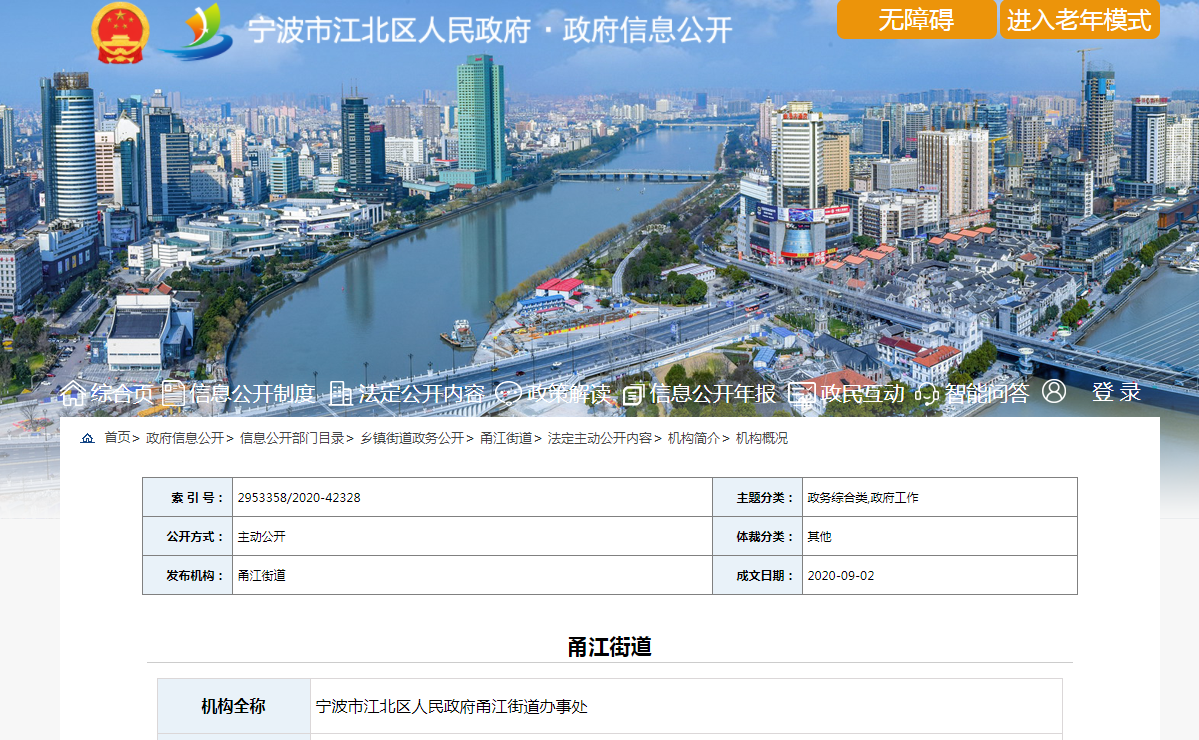 5监督保障情况。定期开展政务信息公开自查，按时完成上级审查整改要求，不断细化完善主动公开的相关信息。同时根据上级要求，积极补充公开街道财政预决算信息，保障政务公开建设相关经费。将政务信息公开工作成效作为村、社、相关部门、工作人员的重要考核指标。二、主动公开政府信息情况三、收到和处理政府信息公开申请情况四、政府信息公开行政复议、行政诉讼情况 存在的主要问题及改进情况今年，我街道政府信息公开工作存在的主要问题：一是对相关规章制度的培训学习还有待进一步加强；二是政府信息公开内容还不够丰富，公开深度不足。下一步，街道将深入学习贯彻《中华人民共和国政府信息公开条例》，进一步加强业务培训，提高政府信息公开工作制度化、规范化水平，持续做好政务公开常态化工作；进一步联动业务科室，增强主动公开意识，不断拓展信息公开深度和广度，进一步推动政务公开工作再上新台阶。六、其他需要报告的事项本年度未发出依申请公开缴款通知书，也未对申请人收取信息处理费，特此说明。第二十条第（一）项第二十条第（一）项第二十条第（一）项第二十条第（一）项信息内容本年制发件数本年废止件数现行有效件数规章000行政规范性文件000第二十条第（五）项第二十条第（五）项第二十条第（五）项第二十条第（五）项信息内容本年处理决定数量本年处理决定数量本年处理决定数量行政许可000第二十条第（六）项第二十条第（六）项第二十条第（六）项第二十条第（六）项信息内容本年处理决定数量本年处理决定数量本年处理决定数量行政处罚368368368行政强制000第二十条第（八）项第二十条第（八）项第二十条第（八）项第二十条第（八）项信息内容本年收费金额（单位：万元）本年收费金额（单位：万元）本年收费金额（单位：万元）行政事业性收费000（本列数据的勾稽关系为：第一项加第二项之和，等于第三项加第四项之和）（本列数据的勾稽关系为：第一项加第二项之和，等于第三项加第四项之和）（本列数据的勾稽关系为：第一项加第二项之和，等于第三项加第四项之和）申请人情况申请人情况申请人情况申请人情况申请人情况申请人情况申请人情况（本列数据的勾稽关系为：第一项加第二项之和，等于第三项加第四项之和）（本列数据的勾稽关系为：第一项加第二项之和，等于第三项加第四项之和）（本列数据的勾稽关系为：第一项加第二项之和，等于第三项加第四项之和）自然人法人或其他组织法人或其他组织法人或其他组织法人或其他组织法人或其他组织总计（本列数据的勾稽关系为：第一项加第二项之和，等于第三项加第四项之和）（本列数据的勾稽关系为：第一项加第二项之和，等于第三项加第四项之和）（本列数据的勾稽关系为：第一项加第二项之和，等于第三项加第四项之和）自然人商业企业科研机构社会公益组织法律服务机构其他总计一、本年新收政府信息公开申请数量一、本年新收政府信息公开申请数量一、本年新收政府信息公开申请数量4000004二、上年结转政府信息公开申请数量二、上年结转政府信息公开申请数量二、上年结转政府信息公开申请数量0000000三、本年度办理结果（一）予以公开（一）予以公开4000004三、本年度办理结果（二）部分公开（区分处理的，只计这一情形，不计其他情形）（二）部分公开（区分处理的，只计这一情形，不计其他情形）0000000三、本年度办理结果（三）不予公开1.属于国家秘密0000000三、本年度办理结果（三）不予公开2.其他法律行政法规禁止公开0000000三、本年度办理结果（三）不予公开3.危及“三安全一稳定”0000000三、本年度办理结果（三）不予公开4.保护第三方合法权益0000000三、本年度办理结果（三）不予公开5.属于三类内部事务信息0000000三、本年度办理结果（三）不予公开6.属于四类过程性信息0000000三、本年度办理结果（三）不予公开7.属于行政执法案卷0000000三、本年度办理结果（三）不予公开8.属于行政查询事项0000000三、本年度办理结果（四）无法提供1.本机关不掌握相关政府信息0000000三、本年度办理结果（四）无法提供2.没有现成信息需要另行制作0000000三、本年度办理结果（四）无法提供3.补正后申请内容仍不明确0000000三、本年度办理结果（五）不予处理1.信访举报投诉类申请0000000三、本年度办理结果（五）不予处理2.重复申请0000000三、本年度办理结果（五）不予处理3.要求提供公开出版物0000000三、本年度办理结果（五）不予处理4.无正当理由大量反复申请0000000三、本年度办理结果（五）不予处理5.要求行政机关确认或重新出具已获取信息0000000三、本年度办理结果（六）其他处理1.申请人无正当理由逾期不补正、行政机关不再处理其政府信息公开申请0000000三、本年度办理结果（六）其他处理2.申请人逾期未按收费通知要求缴纳费用、行政机关不再处理其政府信息公开申请0000000三、本年度办理结果（六）其他处理3.其他0000000三、本年度办理结果（七）总计（七）总计4000004四、结转下年度继续办理四、结转下年度继续办理四、结转下年度继续办理0000000行政复议行政复议行政复议行政复议行政复议行政诉讼行政诉讼行政诉讼行政诉讼行政诉讼行政诉讼行政诉讼行政诉讼行政诉讼行政诉讼结果维持结果
纠正其他
结果尚未
审结总计未经复议直接起诉未经复议直接起诉未经复议直接起诉未经复议直接起诉未经复议直接起诉复议后起诉复议后起诉复议后起诉复议后起诉复议后起诉结果维持结果
纠正其他
结果尚未
审结总计结果
维持结果
纠正其他
结果尚未
审结总计结果
维持结果
纠正其他
结果尚未
审结总计000000000000000